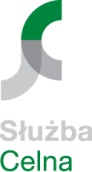 310000-IKAW.110.30.2016
Wyniki rozmów kwalifikacyjnych
przeprowadzonych w dniach 04-07, 10 października 2016 roku
dla kandydatów na stanowiska służbowe funkcjonariuszy celnych
w Izbie Celnej w Białymstoku
(dot. Informacji z dnia 02 sierpnia 2016  roku o wolnych stanowiskach służbowych w Służbie Celnej)Do kolejnego etapu postępowania kwalifikacyjnego tj. postępowania sprawdzającego wynikającego 
z przepisów o ochronie informacji niejawnych (art. 77 ust. 2 pkt. 5 ustawy z dnia 27 sierpnia 2009r. 
o Służbie Celnej) zostali zakwalifikowani kandydaci, którzy z rozmowy kwalifikacyjnej uzyskali co najmniej
4 punkty.Pełnomocnik do spraw ochrony informacji niejawnych tut. Izby prowadzący postępowanie sprawdzające, zwraca się z prośbą do kandydatów zakwalifikowanych do postępowania sprawdzającego (wskazanych
w pkt. 1-26 powyższej tabeli) o wypełnienie załączonej ankiety bezpieczeństwa  i dostarczenie jej osobiście dnia 18.10.2016 lub 19.10.2016 roku w godz. od 7:30 do 15:00 do  pokoju nr 219 (II piętro) ul. Octowa 2 Białystok. Jeżeli kandydat zakwalifikowany do postępowania sprawdzającego posiada ważne poświadczenie bezpieczeństwa, co najmniej do klauzuli POUFNE, przed wypełnieniem ankiety proszony jest o kontakt 
z Pełnomocnikiem ds. ochrony informacji niejawnych.Przed wypełnieniem ankiety proszę zapoznać się z załączonymi  ogólnymi i szczegółowymi wskazówkami wypełniania ankiety bezpieczeństwa osobowegoPonadto informujemy kandydatów, iż zgodnie z § 14 ust. 1 Rozporządzenia Ministra Finansów w sprawie informacji o wolnych stanowiskach służbowych w Służbie Celnej oraz postępowania kwalifikacyjnego
do Służby Celnej  Dyrektor Izby Celnej w Białymstoku  dokona wyboru kandydatów, mając na uwadze kwalifikacje kandydata oraz aktualnie wolne etaty i potrzeby kadrowe jednostki organizacyjnej, do której prowadzone jest postępowanie.W załączeniu:Ankieta bezpieczeństwa osobowegoWskazówki ogólne wypełnienia ankietyWskazówki szczegółowe wypełnienia ankietyNiniejsza informacja stanowi będzie jedyną formę powiadomienia kandydatów.L.p.Numer Ewidencyjny
KandydataIlość punktów
 z rozmowy kwalifikacyjnejZakwalifikowanie kandydata do postępowania sprawdzającego wynikającego z przepisów 
o ochronie informacji niejawnych17/09/2016/316TAK2105/09/2016/316TAK3143/09/2016/316TAK4472/09/2016/316TAK598/09/2016/316TAK6462/09/2016/316TAK782/09/2016/316TAK8519/09/2016/316TAK9525/09/2016/315TAK10168/09/2016/315TAK11523/09/2016/315TAK12254/09/2016/315TAK13572/09/2016/315TAK14458/09/2016/315TAK153/09/2016/315TAK1675/09/2016/315TAK17190/09/2016/315TAK18293/09/2016/315TAK19414/09/2016/315TAK20469/09/2016/315TAK21350/09/2016/315TAK22415/09/2016/315TAK23207/09/2016/315TAK244/09/2016/314TAK25152/09/2016/314TAK2625/09/2016/314TAK2712/09/2016/313NIE28161/09/2016/313NIE2948/09/2016/313NIE30332/09/2016/313NIE31323/09/2016/313NIE32428/09/2016/313NIE33271/09/2016/313NIE34326/09/2016/313NIE35448/09/2016/313NIE36533/09/2016/313NIE37166/09/2016/312NIE3873/09/2016/312NIE39395/09/2016/312NIE40313/09/2016/312NIE41554/09/2016/312NIE42272/09/2016/312NIE43269/09/2016/312NIE44565/09/2016/312NIE4554/09/2016/312NIE46286/09/2016/312NIE47230/09/2016/312NIE48426/09/2016/312NIE49206/09/2016/312NIE50176/09/2016/31nie stawił się na rozmowęnie dotyczyW przypadku pytań i wątpliwości proszę dzwonić w dniach 13,18,19.10.2016 roku pod numer telefonu 85 74-58-570.Ankietę należy wydrukować dwustronnie, wypełnić własnoręcznie bez skreśleń  od części I do IV  włącznie, na ostatniej stronie złożyć własnoręczny podpis oraz dołączyć kolorowe zdjęcie o wymiarach określonych w ankiecie. Nie złożenie ankiety w wyznaczonym terminie lub złożenie ankiety wypełnionej niezgodnie
 ze wskazówkami będzie jednoznaczne z wykluczeniem kandydata z postępowania rekrutacyjnego. 